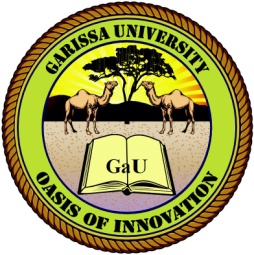 GARISSA UNIVERSITY UNIVERSITY EXAMINATION 2017/2018 ACADEMIC YEAR FOURSECOND SEMESTER EXAMINATIONSCHOOL OF BUSINESS AND ECONOMICS FOR THE DEGREE OF BACHELOR OF BUSINESS MANAGEMENTCOURSE CODE: BBM 431COURSE TITLE: INTERNATIONAL MARKETINGEXAMINATION DURATION: 3 HOURSDATE: 10/08/18			                               TIME: 2.00-5.00 PMINSTRUCTION TO CANDIDATESThe examination has SIX (6) questionsQuestion ONE (1) is COMPULSORY Choose any other THREE (3) questions from the remaining FIVE (5) questionsUse sketch diagrams to illustrate your answer whenever necessaryDo not carry mobile phones or any other written materials in examination roomDo not write on this paperThis paper consists of TWO (2) printed pages               	please turn overQUESTION ONE (COMPULSORY)Define the following terms 						                                [ 5 marks]International Marketing       					Globalization 							Domestic company 	International trade							Multinational corporation Explain the characteristic of international marketing 		                                            [ 5 marks]Discuss direct and indirect Exports as distribution channel		                                 [5 marks]Describe the influence of external environment on the International marketing	      [10 marks]QUESTION TWO Explain reasons to enter the international market place 			                     [5 marks]Discuss various International Product Strategies with suitable examples	                   [10 marks]QUESTION THREE Cross-cultural Marketing is extremely complex and dynamic sphere of international marketing. Discuss     						                                                         [5 marks]Outline advantages of international trade					                     [5 marks]Explain    challenges to export marketing					                     [5 marks]  QUESTION FOUR Explain barriers to international trade						                     [5 marks]Discuss five stages of economic growth identified by Rostow          	                   [10 marks]QUESTION FIVEOutline a pricing strategy for a company in a foreign market 		                     [5 marks] Citing relevant examples describe International Product Life Cycle	(IPLC)	                   [10 marks]QUESTION SIX Discuss restrictions in the international Trade				                     [5 marks]Explain challenges faced by International Marketing 			                     [5 marks]Describe how to address challenges of International marketing   		                     [5 marks] 